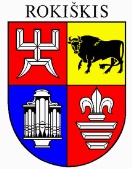 ROKIŠKIO RAJONO SAVIVALDYBĖS TARYBASPRENDIMASDĖL UAB „ROKIŠKIO VANDENYS“ PERSKAIČIUOTŲ GERIAMOJO VANDENS TIEKIMO IR NUOTEKŲ TVARKYMO BEI PAVIRŠINIŲ NUOTEKŲ TVARKYMO PASLAUGŲ BAZINIŲ KAINŲ NUSTATYMO2021 m. spalio 29 d. Nr. TS -RokiškisVadovaudamasi Lietuvos Respublikos vietos savivaldos įstatymo 6 straipsnio 30 punktu, 16 straipsnio 2 dalies 37 punktu, Lietuvos Respublikos geriamojo vandens tiekimo ir nuotekų tvarkymo įstatymo 10 straipsnio 7 ir 8 punktais, Geriamojo vandens tiekimo ir nuotekų tvarkymo bei paviršinių nuotekų tvarkymo paslaugų kainų nustatymo metodikos, patvirtintos Valstybinės energetikos reguliavimo tarybos 2006 m. gruodžio 21 d. nutarimu Nr. OS-92 „Dėl Geriamojo vandens tiekimo ir nuotekų tvarkymo paslaugų kainų nustatymo metodikos“ 28.1, 30.3 papunkčiais, Valstybinės energetikos reguliavimo tarybos 2021 m. rugsėjo 23 d. nutarimu Nr. 03E-1178 „Dėl UAB „Rokiškio vandenys“ perskaičiuotų geriamojo vandens tiekimo ir nuotekų tvarkymo bei paviršinių nuotekų tvarkymo paslaugų bazinių kainų derinimo“ ir atsižvelgdama į UAB „Rokiškio vandenys“ 2021 m. spalio 5 d. raštą Nr. 94 „Dėl UAB „Rokiškio vandenys“ geriamojo vandens tiekimo ir nuotekų tvarkymo bei paviršinių nuotekų tvarkymo paslaugų bazinių kainų nustatymo“, Rokiškio rajono savivaldybės taryba n u s p r e n d ž i a:1. Nustatyti UAB „Rokiškio vandenys“ perskaičiuotas geriamojo vandens tiekimo ir nuotekų tvarkymo bei paviršinių nuotekų tvarkymo paslaugų bazines kainas (be pridėtinės vertės mokesčio): 1.1. perskaičiuotą geriamojo vandens tiekimo ir nuotekų tvarkymo paslaugų bazinę kainą vartotojams, perkantiems geriamojo vandens tiekimo ir nuotekų tvarkymo paslaugas bute, – 2,31 Eur/kub. m, iš šio skaičiaus:1.1.1. geriamojo vandens tiekimo – 0,90 Eur/kub. m;1.1.2. nuotekų tvarkymo – 1,41 Eur/kub. m, iš šio skaičiaus:1.1.2.1. nuotekų surinkimo – 0,73 Eur/ kub. m;1.1.2.2. nuotekų valymo – 0,62 Eur/kub. m;1.1.2.3. nuotekų dumblo tvarkymo – 0,06 Eur/kub. m;1.2. perskaičiuotą geriamojo vandens tiekimo ir nuotekų tvarkymo paslaugų bazinę kainą vartotojams, perkantiems geriamojo vandens tiekimo ir nuotekų tvarkymo paslaugas individualių gyvenamųjų namų ar kitų patalpų, skirtų asmeninėms, šeimos ar namų reikmėms, įvaduose, – 2,27 Eur/kub. m, iš šio skaičiaus:1.2.1. geriamojo vandens tiekimo – 0,89 Eur/kub. m;1.2.2. nuotekų tvarkymo – 1,38 Eur/kub. m, iš šio skaičiaus:1.2.2.1. nuotekų surinkimo – 0,72 Eur/kub. m;1.2.2.2. nuotekų valymo – 0,61 Eur/kub. m;1.2.2.3. nuotekų dumblo tvarkymo – 0,05 Eur/kub. m;1.3. perskaičiuotą geriamojo vandens tiekimo ir nuotekų tvarkymo paslaugų bazinę kainą abonentams, perkantiems geriamojo vandens tiekimo ir nuotekų tvarkymo paslaugas buities ir komerciniams poreikiams bei perkantiems geriamąjį vandenį, skirtą karštam vandeniui ruošti ir tiekiamą abonentams, – 2,35 Eur/kub. m, iš šio skaičiaus:1.3.1. geriamojo vandens tiekimo – 0,99 Eur/kub. m;1.3.2. nuotekų tvarkymo – 1,36 Eur/kub. m, iš šio skaičiaus:1.3.2.1. nuotekų surinkimo – 0,71 Eur/kub. m;1.3.2.2. nuotekų valymo – 0,60 Eur/kub. m;1.3.2.3. nuotekų dumblo tvarkymo – 0,05 Eur/kub. m;1.4. perskaičiuotą geriamojo vandens tiekimo ir nuotekų tvarkymo paslaugų bazinę kainą abonentams, perkantiems geriamąjį vandenį, skirtą patalpoms šildyti ir tiekiamą vartotojams ir abonentams bei geriamąjį vandenį, skirtą karštam vandeniui ruošti ir tiekiamą vartotojams, ir vartotojų kategorijai, perkančiai paslaugas daugiabučių namo arba individualių gyvenamųjų namų bendrijų įvade, – 2,24 Eur/kub. m, iš šio skaičiaus:1.4.1. geriamojo vandens tiekimo – 0,88 Eur/kub. m;1.4.2. nuotekų tvarkymo – 1,36 Eur/kub. m., iš šio skaičiaus:1.4.2.1. nuotekų surinkimo – 0,71 Eur/kub. m;                                                                                                            1.4.2.2. nuotekų valymo – 0,60 Eur/kub. m;                                                                                          1.4.2.3. nuotekų dumblo tvarkymo – 0,05 Eur/kub. m;1.5. perskaičiuotą paviršinių nuotekų tvarkymo paslaugų bazinę kainą abonentams, perkantiems paviršinių nuotekų tvarkymo paslaugas, – 0,03 Eur/kub. m. 2. Nustatyti, kad šis Rokiškio rajono savivaldybės tarybos sprendimas įsigalioja nuo 2022 m. sausio 1 d. 3. Sprendimą skelbti Teisės aktų registre ir savivaldybės interneto svetainėje www.rokiskis.lt . Sprendimas per vieną mėnesį gali būti skundžiamas Regionų apygardos administraciniam teismui, skundą (prašymą) paduodant bet kuriuose šio teismo rūmuose, Lietuvos Respublikos administracinių bylų teisenos įstatymo nustatyta tvarka.Savivaldybės meras				Ramūnas GodeliauskasVirginijus Lukošiūnas Rokiškio rajono savivaldybės tarybaiTEIKIAMO SPRENDIMO PROJEKTO „DĖL UAB „ROKIŠKIO VANDENYS“ PERSKAČIUOTŲ GERIAMOJO VANDENS TIEKIMO IR NUOTEKŲ TVARKYMO BEI PAVIRŠINIŲ NUOTEKŲ TVARKYMO PASLAUGŲ BAZINIŲ KAINŲ NUSTATYMO“ AIŠKINAMASIS RAŠTASSprendimo projekto tikslai ir uždaviniai. Šiuo sprendimo projektu siūlome Rokiškio rajono savivaldybės tarybai 2021 m. spalio 29 d. posėdyje svarstyti klausimą dėl UAB „Rokiškio vandenys“ perskaičiuotų geriamojo vandens tiekimo ir nuotekų tvarkymo bei paviršinių nuotekų tvarkymo paslaugų bazinių kainų nustatymo. Tikslas – nustatyti UAB „Rokiškio vandenys“ perskaičiuotas geriamojo vandens tiekimo ir nuotekų tvarkymo bei paviršinių nuotekų tvarkymo paslaugų bazines kainas 12 mėnesių laikotarpiui. Naujos kainos sudarytų sąlygas UAB „Rokiškio vandenys“ dirbti rentabiliai.Teisinio reguliavimo nuostatos. 	UAB „Rokiškio vandenys“ perskaičiuotų geriamojo vandens tiekimo ir nuotekų tvarkymo bei paviršinių nuotekų tvarkymo paslaugų bazinių kainų nustatymo projektas suderintas su Valstybine energetikos reguliavimo taryba (2021-09-23 nutarimas Nr. O3E-1178), Lietuvos Respublikos geriamojo vandens tiekimo ir nuotekų tvarkymo įstatymo 10 straipsnis, Geriamojo vandens tiekimo ir nuotekų tvarkymo bei paviršinių nuotekų tvarkymo paslaugų kainų nustatymo metodikos, patvirtintos Valstybinės kainų ir energetikos kontrolės komisijos 2006 m. gruodžio 21 d. nutarimu Nr. O3-92, 48 punktas bei Geriamojo vandens tiekėjų ir nuotekų tvarkytojų veiklos planų rengimo taisyklės, patvirtintos Lietuvos Respublikos aplinkos ministro 2015 m. sausio 8 d. įsakymu Nr. D1-11.	              Sprendimo projekto esmė. UAB „Rokiškio vandenys“ eksploatuoja daugumą Rokiškio mieste ir rajone esančių vandenviečių, vandentiekio ir nuotekų tinklus bei biologinius nuotekų valymo įrenginius ir teikia geriamojo vandens tiekimo ir nuotekų tvarkymo paslaugas Rokiškio rajono savivaldybės teritorijoje esančioms įmonėms, įstaigoms bei gyventojams,       Šiuo metu galiojančios vandens tiekimo ir nuotekų tvarkymo bei paviršinių nuotekų tvarkymo bazinės kainos pirmiems bazinių kainų galiojimo metams buvo suderintos 2020-11-05 Valstybinės energetikos reguliavimo tarybos nutarimu Nr. O3E-758 ir vienašališkai nustatytos 2020-11-26 nutarimu Nr. O3E-1249 bei taikomos nuo 2021-01-01. Vadovaujantis aukščiau nurodytais  norminiais dokumentais, šios kainos turi būti perskaičiuojamos kas 12 mėn. Detalesnė informacija pateikta UAB „Rokiškio vandenys“ aiškinamajame rašte (priedas).Kainų pokyčio palyginimo lentelė              Laukiami rezultatai.Bus laikomasi teisės aktuose nustatytų reikalavimų geriamojo vandens tiekimui ir nuotekų tvarkymui. UAB „Rokiškio vandenys“ bus sudarytos sąlygos dirbti rentabiliai.	Finansavimo šaltiniai ir lėšų poreikis.Sprendimo įgyvendinimui savivaldybės biudžeto lėšų neprireiks.Suderinamumas su Lietuvos Respublikos galiojančiais teisės norminiais aktais.Projektas parengtas vadovaujantis norminiais dokumentais, reglamentuojančiais geriamojo vandens tiekimą ir nuotekų tvarkymą ir  neprieštarauja galiojantiems teisės aktams.Antikorupcinis vertinimas.Teisės akte nenumatoma reguliuoti visuomeninių santykių, susijusių su LR korupcijos prevencijos įstatymo 8 str. 1 d. numatytais veiksniais, todėl teisės aktas nevertintinas antikorupciniu požiūriu.Statybos ir infrastruktūros plėtros skyriaus Vyr. specialistas 				             Virginijus LukošiūnasRodiklisŠiuo metu galiojanti kaina Eur/kub. m.Siūloma kaina nuo 2022-01-01 Eur/kub.m.Pokytis %1.1. Perskaičiuota geriamojo vandens tiekimo ir nuotekų tvarkymo paslaugų bazinė kaina vartotojams, perkantiems geriamojo vandens tiekimo ir nuotekų tvarkymo paslaugas bute1,802,31   28,31.2. Perskaičiuota geriamojo vandens tiekimo ir nuotekų tvarkymo paslaugų bazinė kaina vartotojams, perkantiems geriamojo vandens tiekimo ir nuotekų tvarkymo paslaugas individualių gyvenamųjų namų ar kitų patalpų, skirtų asmeninėms, šeimos ar namų reikmėms, įvaduos1,762,2728,981.3. Perskaičiuota geriamojo vandens tiekimo ir nuotekų tvarkymo paslaugų bazinė kaina abonentams, perkantiems geriamojo vandens tiekimo ir nuotekų tvarkymo paslaugas buities ir komerciniams poreikiams bei perkantiems geriamąjį vandenį, skirtą karštam vandeniui ruošti ir tiekiamą abonentams1,842,3527,721.4. Perskaičiuota geriamojo vandens tiekimo ir nuotekų tvarkymo paslaugų bazinė kaina abonentams, perkantiems geriamąjį vandenį, skirtą patalpoms šildyti ir tiekiamą vartotojams ir abonentams bei geriamąjį vandenį, skirtą karštam vandeniui ruošti ir tiekiamą vartotojams, ir vartotojų kategorijai, perkančiai paslaugas daugiabučių namo arba individualių gyvenamųjų namų bendrijų įvade1,732,24   29,481.5. Perskaičiuotą paviršinių nuotekų tvarkymo paslaugų bazinę kainą abonentams, perkantiems paviršinių nuotekų tvarkymo paslaugas – 0,03 Eur/m3.0,040,03-25